MozambiqueMozambiqueMozambiqueMozambiqueFebruary 2029February 2029February 2029February 2029SundayMondayTuesdayWednesdayThursdayFridaySaturday123Heroes’ Day45678910111213141516171819202122232425262728NOTES: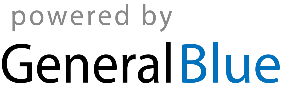 